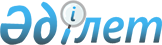 Қазақстан Республикасы Ішкі істер министрлігі Ішкі әскерлерінің "6698 әскери бөлімі" республикалық мемлекеттік мекемесін құру туралыҚазақстан Республикасы Үкіметінің 2013 жылғы 27 наурыздағы № 285 қаулысы

      Құқық бұзушылықтардың алдын алу жөніндегі жұмыстың деңгейін арттыру және азаматтардың құқықтары мен заңды мүдделерін тиісінше қамтамасыз ету мақсатында Қазақстан Республикасының Үкіметі ҚАУЛЫ ЕТЕДІ:



      1. Оңтүстік Қазақстан облысының Шымкент қаласында орналасатын Қазақстан Республикасы Ішкі істер министрлігі Ішкі әскерлерінің «6698 әскери бөлімі» республикалық мемлекеттік мекемесі (бұдан әрі - мекеме) құрылсын.



      2. Қазақстан Республикасы Ішкі істер министрлігі Қазақстан Республикасының заңнамасында белгіленген тәртіппен:



      1) мекеменің жарғысын бекітсін және Қазақстан Республикасының әділет органдарында мемлекеттік тіркелуін қамтамасыз етсін;



      2) осы қаулыдан туындайтын өзге де шараларды қабылдасын.



      3. Қазақстан Республикасы Үкіметінің кейбір шешімдеріне мынадай өзгеріс пен толықтыру енгізілсін:



      1) Күші жойылды - ҚР Үкіметінің 18.06.2015 № 457 (алғашқы ресми жарияланған күнінен бастап қолданысқа енгізіледі) қаулысымен.



      2) «Қазақстан Республикасы Ішкі істер министрлігінің мәселелері» туралы Қазақстан Республикасы Үкіметінің 2005 жылғы 22 маусымдағы № 607 қаулысына (Қазақстан Республикасының ПҮАЖ-ы, 2005 ж., № 25, 311-құжат):



      көрсетілген қаулымен бекітілген Қазақстан Республикасы Iшкi iстер министрлігінiң қарамағындағы ұйымдардың тiзбесiнде:



      «1. Мемлекеттік мекемелер» деген бөлім мынадай мазмұндағы реттік нөмірі 77-1-жолмен толықтырылсын:



      «77-1. 6698 әскери бөлімі.».

      Ескерту. 3-тармаққа өзгеріс енгізілді - ҚР Үкіметінің 18.06.2015 № 457 (алғашқы ресми жарияланған күнінен бастап қолданысқа енгізіледі) қаулысымен.



      4. Осы қаулы қол қойылған күнінен бастап қолданысқа енгізіледі.      Қазақстан Республикасының

      Премьер-Министрі                                     С. Ахметов
					© 2012. Қазақстан Республикасы Әділет министрлігінің «Қазақстан Республикасының Заңнама және құқықтық ақпарат институты» ШЖҚ РМК
				